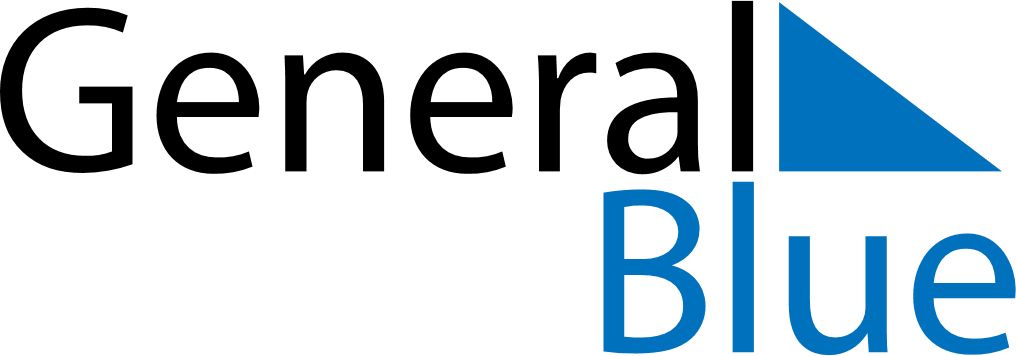 November 2023November 2023November 2023CanadaCanadaSUNMONTUEWEDTHUFRISAT1234567891011Remembrance Day12131415161718192021222324252627282930